K9R35/3-230X2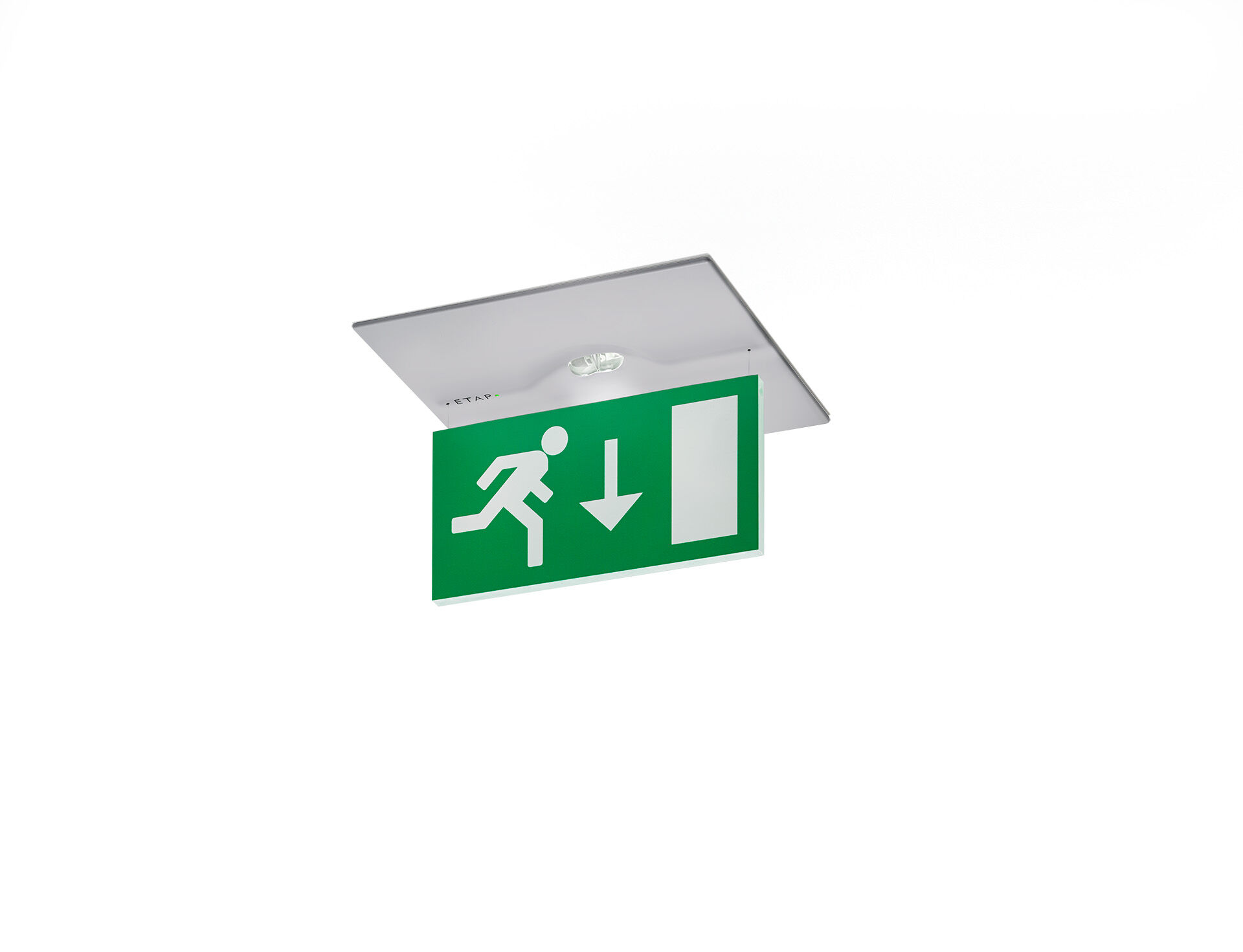 Minimalistisches Design Leuchte für Sicherheitsbeleuchtung für einseitige und doppelseitige Rettungszeichenleuchte. Einbau.Für zentrale Versorgung.Abmessungen: 160 mm x 160 mm x 45 mm.Pulverbeschichteter Zamak Abdeckung, schraubenloses Öffnen, automatischer elektrischer Kontakt beim Schließen, Anschluss-Steckkontakte (bis zu 2.5mm²). Beleuchtete Acryl-Platte 76mm.Leuchten-Lichtstrom im Notbetrieb: 50 lm.Anschlussleistung: 1.9 W.Spannung: 220-230V.Die Erkennungsweite des Piktogramms ist 15 m.Geeignet für Zentralbatteriesystem 230 V AC/DC.Dauerschaltung.Schutzklasse: Klasse II.Fotobiologische Sicherheit EN 62471: RISK GROUP 1 UNLIMITED.Pulverbeschichteter zamak Gehäuse, RAL9006 - weißaluminium (Strukturlack).IP-Schutzart: IP42.IK-Schutzart: IK04.Ambient temperature: -20°C - 35°C.Glühdrahttest: 850°C.5 Jahre Garantie auf Leuchte, Lichtquelle, Driver und Batterie.Zertifikate: CE, ENEC.Die Leuchte wurde nach der Norm EN 60598-1 in einem Unternehmen entwickelt und produziert, das ISO 9001 und ISO 14001 zertifiziert ist.